Váci Szakképzési Centrum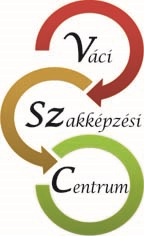 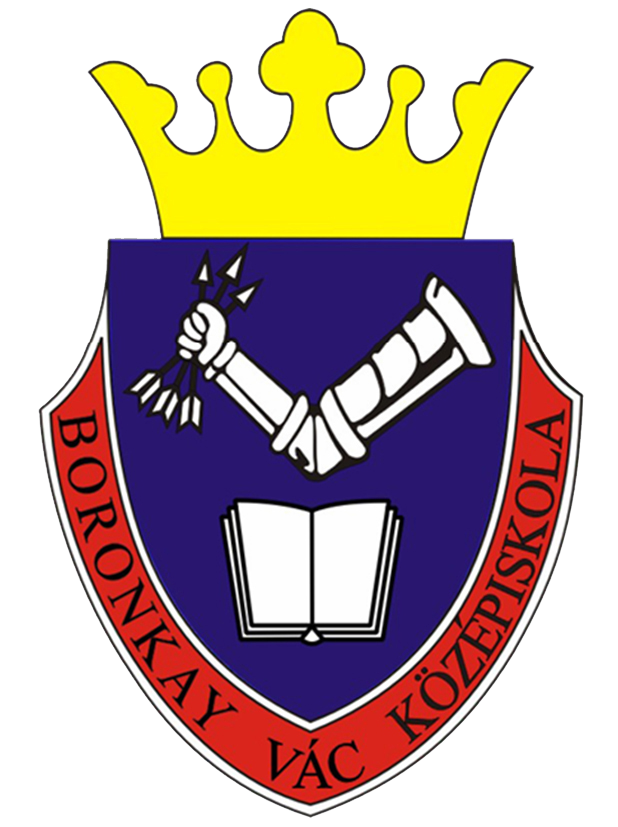 	Boronkay György Műszaki Technikum és Gimnázium	2600 Vác, Németh László utca 4-6.	OM azonosító: 203065-005Igazolólapa technikum tanulóinak összefüggő
nyári szakmai gyakorlatárólA tanuló neve, osztálya:	Beosztva a	 gazdálkodó szervezethez.A gazdálkodó szervezet címe:	A gyakorlat időtartama: 2024. évi	hó 	naptól, 	 hó	napig.A gyakorlat alatt betöltött munkakörök pontos megjelölése és időtartama:	A gyakorlat alatt milyen beosztásban dolgozott (önállóan, beosztva stb.):	A gyakorlat vezetőjének véleménye:	Gyakorlat alatti magatartása (a munkához és a munkatársaihoz való viszonya):	Egyéb megjegyzések:	Javasolt osztályzat:	Kelt: 2024.	       P. H.      		gazdálkodó szervezet képviselőjének 	aláírása